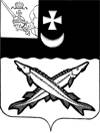 КОНТРОЛЬНО-СЧЕТНАЯ КОМИССИЯ БЕЛОЗЕРСКОГО МУНИЦИПАЛЬНОГО РАЙОНА161200, Вологодская область, г. Белозерск, ул. Фрунзе, д.35,оф.32тел. (81756)  2-32-54,  факс (81756) 2-32-54,   e-mail: krk@belozer.ruЗАКЛЮЧЕНИЕна проект решения Совета сельского поселения Антушевское о внесении изменений в решение Совета сельского поселения Антушевское от 14.12.2021 № 48 «О бюджете сельского поселения Антушевское на 2022 год и плановый период 2023 и 2024 годов»от 23 июня 2022 годаЭкспертиза проекта проведена на основании пункта 9.1 статьи 9 Положения о Контрольно-счетной комиссии Белозерского муниципального района, утвержденного решением Представительного Собрания Белозерского муниципального района от 18.01.2022 № 1, пункта 1.4 плана работы Контрольно-счетной комиссии Белозерского муниципального района на 2022 год.Предмет финансово-экономической экспертизы: проект решения Совета сельского поселения Антушевское о внесении изменений в решение Совета сельского поселения Антушевское от 14.12.2021 № 48 «О бюджете сельского поселения Антушевское на 2022 год и плановый период 2023 и 2024 годов».Цель экспертизы: определение достоверности и обоснованности показателей вносимых изменений в решение Совета сельского поселения Антушевское от 14.12.2021 № 48 «О бюджете сельского поселения Антушевское на 2022 год и плановый период 2023 и 2024 годов».Сроки проведения: с 22.06.2022 по 23.06.2022.Для заключения были представлены следующие документы:проект решения Совета сельского поселения Антушевское «О внесении изменений в решение Совета сельского поселения Антушевское от 14.12.2021 № 48»;копия листа согласования проекта с результатами согласования;пояснительная записка Финансового управления Белозерского муниципального района;копии уведомлений Финансового управления Белозерского муниципального района от 29.03.2022 №12; от 31.03.2022 №13; от 06.04.2022 №14; от 06.04.2022 №15, от 14.04.2022 №18, от 26.04.2022 №19, от 17.05.2022 №23, от 27.05.2022 №26, от 27.05.2022 №27, от 17.06.2022 №30;копии приказов Финансового управления Белозерского муниципального района от 28.03.2022 №27, от 31.03.2022 №31, от 06.04.2022 №34, от 14.04.2022 №41,от 26.04.2022 №46, от 17.05.2022 №53, от 27.05.2022 №61, от 17.06.2022 №71.Проектом решения Совета сельского поселения Антушевское «О внесении изменений  в решение Совета сельского поселения от 14.12.2021 № 48»  предлагается  внести изменения в 7 приложений к бюджету поселения из 8  утвержденных.В ХОДЕ ПРОВЕДЕНИЯ  ЭКСПЕРТИЗЫ ПРОЕКТА РЕШЕНИЯ УСТАНОВЛЕНО:Проектом решения предлагается утвердить основные характеристики бюджета поселения на 2022 год:- общий объем доходов в сумме 11 759,3 тыс. рублей, что больше ранее утвержденного объема доходов на 2 090,0 тыс. рублей;- общий объем расходов в сумме 12 123,7 тыс. рублей, что больше ранее утвержденного объема расходов на 2 090,0  тыс. рублей;- объем дефицита бюджета в сумме 364,4 тыс. рублей или 16,3% от общего объема доходов без учета объема безвозмездных поступлений и поступлений налоговых доходов по дополнительным нормативам отчислений (за счет входящего остатка собственных доходов на начало года).Нарушений ст. 92.1 Бюджетного кодекса РФ «Дефицит бюджета субъекта Российской Федерации, дефицит местного бюджета» не установлено.Изменения в плановые показатели 2023 года и 2024 года не вносятся.Приложение 1 «Источники внутреннего финансирования дефицита бюджета поселения на 2022 год и плановый период 2023 и 2024 годов» предлагается изложить в новой редакции. Предусмотрено изменение остатков средств на счетах по учету средств бюджета поселения, дефицит в размере 364,4 тыс. рублей.Нарушений ст.92.1 и ст.96 Бюджетного кодекса РФ при установлении размера дефицита не установлено.Приложение 2 «Объем доходов бюджета сельского поселения Антушевское на 2022 год и плановый период 2023 и 2024 годов, формируемый за счет налоговых и неналоговых доходов, а также безвозмездных поступлений» изложить в новой редакции, а именно:Таблица № 1                                                                                                                    тыс. рублейПроектом  предлагается  увеличить объем безвозмездных поступлений в 2022 году на 2 090,0 тыс. рублей,  в том числе за счет:увеличения прочих субсидий на сумму 672,0 тыс. рублей на реализацию проектов, прошедших конкурсный отбор в рамках проекта «Народный бюджет». Основаниями является Приказ ФУ от 06.04.2022 №34;увеличения межбюджетных трансфертов на сумму 1 447,0 тыс. рублей, а именно:- на дорожный фонд в сумме 600,0 тыс. рублей. Основанием является Приказ ФУ от 28.03.2022 №27;- по малоимущим в сумме 77,0 тыс. рублей. Основанием является Приказ ФУ от 26.04.2022 №46;- на соглашение по тепло-, водо-, газо- в сумме 200,0 тыс. рублей. Основания Приказ ФУ от 26.04.2022 №7;- на проекты «Обустройство общественного колодца в д. Большое Заречье», «Ремонт общественного колодца д. Катилово», «Ремонт общественного колодца д. Федоровская», которые прошли конкурсный отбор в рамках проекта «Народный бюджет») в сумме 480,0 тыс. рублей. Основанием является Приказ ФУ от 27.05.2022 № 61;- на соглашение по тепло-, водо-, газо- в сумме 90,0 тыс. рублей.Предлагаемые изменения доходной части бюджета на 2022 год с увеличением на 2 090,0 тыс. рублей за счет увеличения объема безвозмездных поступлений являются обоснованными и влекут за собой внесение изменений в расходную часть бюджета.Приложение 3 «Распределение бюджетных ассигнований по разделам, подразделам классификации расходов на 2022 год и плановый период 2023 и 2024 годов» предусмотрено изложить в новой редакции, а именно: Проектом предлагается:увеличить  объем  расходов на 2022 год на сумму 2 090,0 тыс. рублей.Предлагаемые изменения в разрезе по разделам, подразделам выглядят следующим образом:Таблица № 2                                                                                                                   тыс. рублейС учетом вносимых изменений объем расходов увеличится по следующим разделам:по разделу «Национальная экономика» на 600,0 тыс. рублей;по разделу «Жилищно-коммунальное хозяйство» на 1463,0 тыс. рублей;по разделу «Культура, кинематография» на 56,0 тыс. рублей.Объем расходов уменьшился по разделу «Национальная безопасность и правоохранительная деятельность» на 29,0 тыс. рублей.Приложение 4 «Распределение бюджетных ассигнований по разделам, подразделам, целевым статьям и видам расходов в ведомственной структуре расходов бюджета поселения на 2022 год и плановый период 2023 и 2024 годов» предлагается изложить в новой редакции.увеличить объем расходов на 2 090,0 тыс. рублей;произвести распределение и  перераспределение  бюджетных ассигнований в рамках утвержденного бюджета по отдельным показателям бюджетной классификации  в разрезе  разделов и целевых статей, что не противоречит бюджетному законодательству.Предлагаемые изменения представлены в таблице №3.	Таблица № 3                                                                                                                   тыс. рублейПриложение 5 «Распределение бюджетных ассигнований на реализацию муниципальной программы «Развитие территории сельского поселения Антушевское на 2021-2025 годы» предлагается изложить в новой редакции. С учетом вносимых поправок объем расходов по основным мероприятиям программы составит: Таблица № 4                                                                                                                   тыс. рублейПриложение 7 «Межбюджетные трансферты, передаваемые бюджету сельского поселения Антушевское из бюджета муниципального района на осуществление части полномочий по решению вопросов местного значения в соответствии с заключенными соглашениями на 2022 год» предлагается изложить в новой редакции, увеличив объем межбюджетных трансфертов на 1 447,0 тыс. рублей. Таблица № 5                                                                                                                   тыс. рублейПриложение 8 «Распределение объемов межбюджетных трансфертов бюджету сельского поселения Антушевское за счет средств Дорожного фонда Белозерского муниципального района на 2022 год» предлагается изложить в новой редакции, увеличив объем иных межбюджетных трансфертов на капитальный ремонт и ремонт автомобильных дорог местного значения в границах населенных пунктов на 600,0 тыс. рублей. ВЫВОДЫ:Представленный проект решения Совета сельского поселения Антушевское о внесении изменений в решение Совета сельского поселения Антушевское от 14.12.2021 № 48 «О бюджете сельского  поселения Антушевское на 2022 год и плановый период 2023 и 2024 годов» разработан в соответствии с бюджетным законодательством, Положением о бюджетном процессе в сельском поселении Антушевское и рекомендован к принятию.И.п. председателя контрольно-счетной комиссии района                                                      М.А. ЯковлеваНаименование вида доходаУтверждено по бюджетуна 2022 год(решение от 14.12.2021№ 48)ПоправкиУточненный бюджет на 2022 год(проект решения)1234Налоговые и неналоговые доходы 2231,02231,0НДФЛ732,0-11,2720,8Единый сельскохозяйственный налог24,0+6,030,0Налог на имущество216,0216,0Земельный налог с организаций254,0254,0Земельный налог с физических лиц942,0942,0Государственная пошлина8,08,0Доходы получаемые в виде арендной платы, а также средства от продажи права на заключение договоров аренды за земли, находящиеся в собственности сельских поселений (за исключением земельных участков муниципальных бюджетных и автономных учреждений)3,03,0Доходы от сдачи в аренду имущества, составляющего казну сельских поселений (за исключением земельных участков)12,012,0Прочие доходы от компенсации затрат бюджетов сельских поселений0,0+5,25,2Прочие неналоговые доходы бюджетов сельских поселений40,040,0Безвозмездные поступления7438,3+2090,09528,3Дотация на сбалансированность4328,84328,8Дотация на выравнивание255,4255,4Прочие субсидии926,0+672,01598,0Субвенции109,1109,1Межбюджетные трансферты1654,0+1447,03101,0Безвозмездные поступления от негосударственных организаций40,040,0Прочие безвозмездные поступления125,0-29,096,0Итого9669,3+2090,011759,3НаименованиеРазделПодразделУтверждено по бюджету (от 28.02.2022 № 6)2022 годПоправки2022 годУточненный бюджет 2022 год123456Общегосударственные вопросы01005677,95677,9Функционирование высшего должностного лица муниципального образования0102842,4842,4Функционирование исполнительных органов местных администраций01044224,64224,6Обеспечение финансовых, налоговых и таможенных органов и органов финансового (финансово-бюджетного) надзора010635,535,5Резервные фонды01113,03,0Другие общегосударственные вопросы0113572,4572,4Национальная оборона0200107,1107,1Мобилизационная и вневойсковая подготовка0203107,1107,1Национальная безопасность и правоохранительная деятельность0300358,9-29,0329,9Гражданская оборона030925,025,0Защита населения и территории от чрезвычайных ситуаций природного и техногенного характера, пожарная безопасность0310333,9-29,0304,9Национальная экономика04001114,4+600,01714,4Дорожное хозяйство (дорожные фонды)04091114,4+600,01714,4Жилищно-коммунальное хозяйство05002415,8+1463,03878,8Жилищное хозяйство0501143,7+77,0220,7Коммунальное хозяйство0502450,0+770,01220,0Благоустройство05031822,1+616,02438,1Охрана окружающей среды06004,14,1Другие вопросы в области охраны окружающей среды06054,14,1Образование07002,92,9Молодежная политика07072,92,9Культура, кинематография080024,0+56,080,0Другие вопросы в области культуры, кинематографии080424,0+56,080,0Социальная политика1000304,8304,8Пенсионное обеспечение1001304,8304,8Физическая культура и спорт110023,823,8Физическая культура110123,823,8Всего расходов10033,7+2090,012123,7КФСРКВСРКЦСРКВРПоправки2022 годОснование123456031080142001S2270240-29,0Снятие пожертвований от физических лиц, так как 2 проекта участвующие в конкурсном отборе проекта «Народный бюджет» не прошли отбор04098014200290030240+600,0Межбюджетный трансферт на осуществление дорожной деятельности (Приказ ФУ № 27 от 28.03.2022) 05018014200390010240+77,0Межб. тр. по малоимущим (Приказ ФУ № 46 от 26.04.2022) 05028014200490020240+290,0Межб. тр. в рамках соглашения по тепло-, водо-, газо- (Приказ ФУ №46 от 26.04.2022; уведомление ФУ № 10 от 30.06.2022)050280142004S2270240+480,0Межбюджетный трансферт по проектам «Обустройство общественного колодца в д. Большое Заречье»,«Ремонт общественного колодца д. Катилово», «Ремонт общественного колодца д. Федоровская», которые прошли конкурсный отбор в рамках проекта «Народный бюджет») (Приказ ФУ № 61 от 27.05.2022)050380142005S2270240+616,0Субсидия на реализацию 3 проектов, прошедших конкурсный отбор в рамках проекта «Народный бюджет» (Приказ ФУ № 34 от 06.04.2022)080480191000S2270240+56,0Субсидия на реализацию 3 проектов, прошедших конкурсный отбор в рамках проекта «Народный бюджет» (Приказ ФУ № 34 от 06.04.2022)ИТОГОИТОГОИТОГОИТОГО+2090,0НаименованиеРазделПодразделУтверждено по бюджетуна 2022 год(решение от 28.02.2022 № 6)ПоправкиУточненный бюджет на 2022 год(проект решения)123456Основное мероприятие «Обеспечение мер пожарной безопасности»0310333,9-29,0304,9Основное мероприятие «Содержание муниципальных дорог общего пользования (при условии передачи полномочий)»04091 114,4+600,01714,4Основное мероприятие «Жилищное хозяйство»0501143,7+77,0220,7Основное мероприятие «Коммунальное хозяйство»0502450,0+770,01220,0Основное мероприятие, «Мероприятия, направленные на повышение уровня комплексного обустройства населенных пунктов»05031 822,1+616,02438,1Основное мероприятие «Организация и проведение мероприятий по направлениям государственной молодежной политики»07072,92,9Основное мероприятие «Мероприятия, направленные на развитие физической культуры и спорта»110123,823,8ВСЕГО РАСХОДОВ3890,8+2034,05924,8Наименование передаваемого полномочияУтверждено по бюджетуна 2022 год(решение от 28.02.2022 № 6)ПоправкиУточненный бюджет на 2022 год(проект решения)1234Межбюджетные трансферты, выделенные на осуществление переданных полномочий в части содержания муниципального жилищного контроля, осуществлению полномочий в части обеспечения проживающих в поселении и нуждающихся в жилых помещениях малоимущих граждан жилыми помещениями, организация строительства муниципального жилого фонда, создание условий для жилищного строительства, а также иные полномочия органов местного самоуправления в соответствии с жилищным законодательством96,7+77,0173,7Межбюджетные трансферты, выделенные на осуществление переданных полномочий в части организации в границах поселения электро-, тепло-, газо- и водоснабжения населения, водоотведения, снабжения населения топливом в пределах полномочий, установленных законодательством450,0+770,01220,0Иные межбюджетные трансферты на капитальный ремонт и ремонт автомобильных дорог местного значения в границах населенных пунктов1114,4+600,01714,4Итого1661,1+1447,03108,1